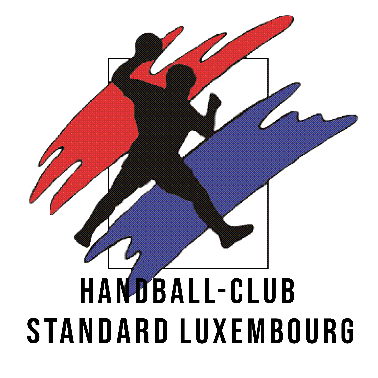 INVITEAu Stade Boy Konen de Cessange (G.-D. de Luxembourg)Samedi 29 juin 2024AUBEACH-HANDBALLTOURNAMENTin LuxembourgPOUR EQUIPES SENIOR HOMMES ET DAMES                                                                   Luxembourg, en mars 2024Chers amis sportifs,Notre club organise avec la Fédération luxembourgeoise de handball un championnat national de Beach-handball. Cette année le tournoi se déroule le 29 juin 2024.Les règles du Beach-Handball vous parviendront après votre inscription.Ci-après vous trouverez les premiers détails concernant l’organisation de ce  championnat  national de Beach-Handball.CHAMPIONNAT DE BEACH-HANDBALL POUR SENIORSDates du tournoi 		29 juin 2024Premier match 		Samedi vers 19 :00				(Suivant le nombre d’équipes inscrites)Forme du tournoi		Au meilleur des équipes inscritesDurée des matchs		1 x 10 minutesNombre de matchs		4 match minimum par équipe Spécificités			Pas de temps mort				Le Beach-handball se joue pied nu				3 joueurs de terrain + 1 gardien de butFrais d’inscription		40 Euro par équipe Accréditation			Présentation des licences obligatoiresLimitation			8 joueurs maximum par équipeRestauration			Des grillades au choixRemise des prix		Samedi 01 juillet vers 23h00 heuresInformationsComplémentaires						Tél : 00352 621 137 142 (privé après 19h00)Inscriptions			A l’adresse du club ou				E-mail :hc.standard@pt.luAfin de valider votre inscription veuillez nous renvoyer le formulaire d’inscription signé au plus vite.La date limite pour les inscriptions est fixée au 05 juin 2024.Le programme des rencontres vous parviendra par courrier ou E-mail une semaine avant le tournoi.CHAMPIONNAT SENIORS DE BEACH-HANDBALLFICHE D’INSCRIPTION 2024Nous souhaitons participer à votre tournoi de Beach-handball et nous inscrivons l’(les) équipe (s) suivante (s) :Signature du responsable du club___________________________Référence bancaire : IBAN : LU40 0019 5255 0989 4000			BIC :	 BCEELULLCLUB CONTACT NomPrénomRueNuméroCode postaleLocalitéPaysTéléphoneE-mailNombre Nombre d' équipesd'équipesHOMMESDAMES